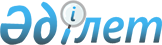 О внесении изменений и дополнений в решение № 12/4 Есильского районного маслихата от 24 декабря 2008 года "О районном бюджете на 2009 год"
					
			Утративший силу
			
			
		
					Решение Есильского районного маслихата Акмолинской области от 22 июля 2009 года № 18/3. Зарегистрировано Управлением юстиции Есильского района Акмолинской области 5 августа 2009 года № 1-11-107. Утратило силу - решением Есильского районного маслихата Акмолинской области от 19 апреля 2010 года № 25/3

       Сноска. Утратило силу - решением Есильского районного маслихата Акмолинской области от 19.04.2010 № 25/3      На основании Бюджетного Кодекса Республики Казахстан от 04 декабря 2008 года, статьи 6 Закона Республики Казахстан «О местном государственном управлении и самоуправлении в Республике Казахстан» от 23 января 2001 года, письма Акима Есильского района № 01-и/ 677 от 08 июля 2009 года Есильский районный маслихат РЕШИЛ:



      1.Внести в решение Есильского районного маслихата «О районном бюджете на 2009 год» от 24 декабря 2008 года № 12/4 (зарегистрировано в Реестре государственной регистрации нормативных правовых актов № 1-11-94 от 06 января 2008 года, опубликовано в районной газете «Жаңа Есіл» от 16 января 2009 года), с последующими изменениями и дополнениями, внесенными решением Есильского районного маслихата от 27 февраля 2009 года № 14/2 «О внесении изменений и дополнения в решение № 12/4 Есильского районного маслихата от 24 декабря 2008 года «О районном бюджете на 2009 год» (зарегистрировано в Реестре государственной регистрации нормативных правовых актов № 1-11-99 от 18 марта 2009 года, опубликовано в районной газете «Жаңа Есіл» от 03 апреля 2009 года № 25-26), решением Есильского районного маслихата от 08 апреля 2009 года № 15/4 « О внесении изменений и дополнения в решение № 12/4 Есильского районного маслихата от 24 декабря 2008 года «О районном бюджете на 2009 год» (зарегистрировано в Реестре государственной регистрации нормативных правовых актов № 1-11-102 от 27 апреля 2009 года опубликовано в районной газете «Жаңа Есіл» от 01 мая 2009 года № 33-34), решением Есильского районного маслихата от 27 апреля 2009 года № 16/2 « О внесении изменений и дополнения в решение № 12/4 Есильского районного маслихата от 24 декабря 2008 года «О районном бюджете на 2009 год» (зарегистрировано в Реестре государственной регистрации нормативных правовых актов № 1-11-105 от 14 мая 2009 года опубликовано в районной газете «Жаңа Есіл» от 22 мая 2009 года №39-40), следующие изменения и дополнения:



      в пункте 1:

      подпункте 1:

      цифру «2324151» заменить на цифру «2289516,3»,

      цифру «1773081» заменить на цифру «1738446,3»;

      в подпункте 2:

      цифру «2316845» заменить на цифру «2283147,3»;

      в подпункте 4:

      цифру « 57790» заменить на цифру «56853»;

      в подпункте 5:

      цифру « 7306» заменить на цифру «6369»;



      в пункте 4:

      цифру «275150» заменить на цифру «202158»,

      цифру «247678» заменить на цифру «178921 »,

      цифру «64300» заменить на цифру «0»,

      цифру «17703» заменить на цифру «17605,7»,

      цифру «9100» заменить на цифру «9051,0»,

      цифру «12153» заменить на цифру «12073,8»,

      цифру «56300» заменить на цифру «53856,2»,

      цифру «12985» заменить на цифру «12912,2»,

      цифру «30862» заменить на цифру «29147,1»,

      цифру «27472» заменить на цифру « 23237»,

      цифру «1642» заменить на цифру «1159»,

      цифру «21830» заменить на цифру «18078»;



      в пункте 5:

      цифру «860118» заменить на цифру «898475,3»,

      цифру «802328» заменить на цифру «794768»,

      цифру «60424» заменить на цифру «52864»,

      цифру «57790» заменить на цифру «103707,3»,

      цифру «57790» заменить на цифру «56853»;

      дополнить абзацами следующего содержания:

      43102,3 тысяч тенге – на приобретение квартир жителям поселка Красногорский;

      3752,0 тысяч тенге – на разработку проектно-сметной документации и проведение государственной экспертизы по реконструкции водозабора с установкой локальной станции очистки и обеззараживания воды в селе Интернациональное.



      2.Приложение № 1 данному решению изложить в новой редакции согласно приложения № 1 к настоящему решению.



      3.Настоящее решение вступает в силу со дня государственной регистрации в Управлении юстиции Есильского района Акмолинской области и вводится в действие с 1 января 2009 года.      Председатель сессии

      районного маслихата,

      и.о. Секретаря

      районного маслихата                        С.Кудабаев      СОГЛАСОВАНО:      Аким Есильского района                     С.Ерин      Начальник отдела

      экономики и бюджетного

      планирования района                        А.Ибрагимова

Приложение 1 к решению

Есильского районного маслихата

от 22 июля 2009 года № 18/3
					© 2012. РГП на ПХВ «Институт законодательства и правовой информации Республики Казахстан» Министерства юстиции Республики Казахстан
				категориякатегориякатегориякатегорияУтверж.

бюджетИзмен-

ение

(+,-)Уточ-

ненный

бюджетклассклассклассУтверж.

бюджетИзмен-

ение

(+,-)Уточ-

ненный

бюджетподклассподклассУтверж.

бюджетИзмен-

ение

(+,-)Уточ-

ненный

бюджет1234567I. ДОХОДЫ2324151-346352289516,31Налоговые поступления48444504844451Подоходный налог219260219262Идивидуальный подоходный налог219260219263Социальный налог30170703017071Социальный налог30170703017074Налоги на собственность14236501423651Налоги на имущество10208701020873Земельный налог242530242534Налог на транспортные средства123170123175Единый земельный налог3708037085Внутренние налоги на товары, работы  и услуги164850164852Акцизы2025020253Поступления за использование природных и других ресурсов7496074964Сборы на ведение предпринимимательской и профессиональной деятельности6964069647Прочие налоги8Обязательные платежи,взимаемые за совершение юридически значимых действий и (или) выдачу документов уполномоченными на то государственными органами или должностными лицами1962019621Государственная пошлина1962019622Неналоговые поступления8032080321Доходы от государственной собственности2082081Поступления части чистого дохода государственных предприятий5Доходы от аренды имущества,  находящегося в государственной собственности20802082Поступления от реализации товаров (работ, услуг) государственными учреждениями, финансируемыми из государственного бюджета5051Поступления от реализации товаров (работ, услуг) государственными учреждениями, финансируемыми из государственного бюджета5053Поступления денег от проведения государственных закупок,организуемых государственнымиучреждениями,финансируемыми из государственного бюджета1011Поступления денег от проведения государственных закупок,организуемых государственными учреждениями, финансируемыми из государственного бюджета1014Штрафы, пени, санкции, взыскания, налогаемые госучрежден. финансируемыми из госбюджета, а также содержащимися и финансируемыми их бюджета (сметы расходов)нацбанка РК7514075141Штрафы, пеня, санкции, взыскания, налагаемые государственными учреждениями, финансируемыми из государственного бюджета, а также содержащимися и финансируемыми из бюджета (сметы расходов) Национального Банка Республики Казахстан, за исключением поступлений от организаций нефтяного сектора7514075146Прочие неналоговые поступления30403041Прочие неналоговые поступления30403043Поступления от продажи основного капитала585930585933Продажа земли и нематериальных активов585930585931Продажа земли585930585934Поступления официальных трансфертов1773081-34634,71738446,32Трансферты из вышестоящих органов государственного управления1773081-34634,71738446,3Трансферты из областного бюджета1773081-34634,71738446,3Функциональная группаФункциональная группаФункциональная группаФункциональная группаФункциональная группаСуммаотклонениеотклонениеУточ-

ненный

бюджетФункциональная подгруппаФункциональная подгруппаФункциональная подгруппаФункциональная подгруппаСумма(+)(-)Уточ-

ненный

бюджетАдминистратор

бюджетных

программАдминистратор

бюджетных

программАдминистратор

бюджетных

программСумма(+)(-)Уточ-

ненный

бюджетПрограммаПрограммаСумма(+)(-)Уточ-

ненный

бюджетНаименованиеСумма(+)(-)Уточ-

ненный

бюджетII. Затраты231684550848,384546,02283147,301Государственные услуги общего характера161673183,601618571Представительные, исполнительные и другие органы, выполняющие общие функции государственного управления14305200143052112Аппарат маслихата района (города областного значения)9042009042001Обеспечение деятельности маслихата района (города областного значения)8997008997002Создание информационных систем4545122Аппарат акима района (города областного значения)344480034448001Обеспечение деятельности акима района (города областного значения)344480034448123Аппарат акима района в городе, города районнного значения, поселка, аула (села), аульного (сельского) округа99561,70099561,7001Функционирование аппарата акима района в городе, города районного значения, поселка, аула(села), аульного (сельского) округа99561,70099561,72Финансовая деятельность12586,3183,6012769,9452Отдел финансов района (города областного значения)12586,3183,6012769,9001Обеспечение деятельности Отдела финансов105450010545003Проведение оценки имущества в целях налогообложения263,3183,6446,9004Организация работы по выдаче разовых талонов и обеспечение полноты сбора сумм от реализации разовых талонов177817785Планирование и статистическая деятельность6035006035453Отдел экономики и бюджетного планирования района (города областного значения)6035006035001Обеспечение деятельности Отдела экономики и бюджетного планирования603500603502Оборона49050049051Военные нужды87300873122Аппарат акима района (города областного значения)873008738005Мероприятия в рамках исполнения всеобщей воинской обязанности8738732Организация работы по чрезвычайным ситуациям4032004032122Аппарат акима района (города областного значения)40320040326Предупреждение и ликвидация чрезвычайных ситуаций масштаба района (города областного значения)403200403204Образование1039905,520066014,9974090,61Дошкольное воспитание и обучение264370026437123Аппарат акима района в городе, города районного значения, поселка, аула (села), аульного (сельского) округа264370026437004Поддержка организаций дошкольного воспитания и обучения26437264372Начальное, основное среднее и общее среднее образование83057420064300766474464Отдел образования района (города областного значения)83057420064300766474003Общеобразовательное обучение80241220064300738312006Дополнительное образование для детей 2180721807010Внедрение новых технологий обучения в государственной системе образования за счет целевых трансфертов из республиканского бюджета635563559Прочие услуги в области образования182894,501714,9181179,6464Отдел образования района (города областного значения)4922001714,947505,1001Обеспечение деятельности отдела образования5229005229004Информатизация системы образования в государственных учреждениях образования района (города областного значения)44034403005Приобретение и доставка учебников, учебно-методических комплексов для государственных учреждений образования района (города областного значения)87268726011«Капитальный, текущий ремонт объектов образования в рамках реализации стратегии региональной занятости и переподготовки кадров»3086201714,929147,1467Отдел строительства района (города областного значения)133674,500133674,5037Строительство и реконструкция объектов образования133674,500133674,506Социальная помощь и социальное обеспечение8764432224477863892Социальная помощь755073145447774175451Отдел занятости и социальных программ района (города областного значения)755073145447774175002Программа занятости302003145033345004Оказание социальной помощи на приобретение топлива специалистам здравоохранения, образования, социального обеспечения, культуры и спорта в сельской местности в соответствии с законодательством Республики Казахстан53415341005Государственная адресная социальная помощь492504704455006Жилищная помощь700019105090007Социальная помощь отдельным категориям нуждающихся граждан по решениям местных представительных органов75224837039010Материальное обеспечение детей-инвалидов, воспитывающихся и обучающихся на дому459459014Оказание социальной помощи нуждающимся гражданам на дому1113975410385016Государственные пособия на детей до 18 лет752508606665017Обеспечение нуждающихся инвалидов обязательными гигиеническими средствами и предоставление услуг специалистами жестового языка, индивидуальными помощниками в соответствии с индивидуальной программой реабилитации инвалида139613969Прочие услуги в области социальной помощи и социального обеспечения1213777012214451Отдел занятости и социальных программ района (города областного значения)1213777012214001Обеспечение деятельности отдела занятости и социальных программ119730011973011Оплата услуг по зачислению, выплате и доставке пособий и других социальных выплат16477241099Реализация мер социальной поддержки специалистов социальной сферы сельских населенных пунктов за счет целевого трансферта из республиканского бюджета00007Жилищно-коммунальное хозяйство876071,846947,114054,1908964,81Жилищное хозяйство118620,643195,17560154255,7458Отдел жилищно-коммунального хозяйства, пассажирского транспорта и автомобильных дорог района (города областного значения)17000170005Снос аварийного и ветхого жилья170170467Отдел строительства района (города областного значения)118450,643195,17560154085,7003Строительство и (или) приобретение жилья государственного коммунального жилищного фонда58026,643195,10101221,7004Развитие, обустройство и (или) приобретение инженерно-коммуникационной инфраструктуры6042407560528642Коммунальное хозяйство736438,237526494,1733696,1123Аппарат акима района в городе, города районнного значения, поселка, аула (села), аульного (сельского) округа5090005090014Организация водоснабжения населенных пунктов50905090458Отдел жилищно-коммунального хозяйства, пассажирского транспорта и автомобильных дорог района (города областного значения)14029606494,1133801,9012Функционирование системы водоснабжения и водоотведения21830375218078026Организация эксплуатации тепловых сетей, находящихся в коммунальной собственности районов (городов областного значения)1022510225030«Ремонт инженерно-коммуникационной инфраструктуры и благоустройство населенных пунктов в рамках реализации cтратегии региональной занятости и переподготовки кадров»10824102742,1105498,9467Отдел строительства района591052,237520594804,2006Развитие системы водоснабжения591052,237520594804,23Благоустройство населенных пунктов210130021013123Аппарат акима района в городе, города районнного значения, поселка, аула (села), аульного (сельского) округа210130021013008Освещение улиц населенных пунктов42244224009Обеспечение санитарии населенных пунктов57375737010Содержание мест захоронений и погребение безродных623623011Благоустройство и озеленение населенных пунктов104291042908Культура, спорт, туризм и информационное пространство715402080717481Деятельность в области культуры21459208021667455Отдел культуры и развития языков района (города областного значенния)21459208021667003Поддержка культурно-досуговой работы21459208216672Спорт198090019809465Отдел физической культуры и спорта спорта района (города областного значения)4025004025006Проведение спортивных соревнований на районном (города областного значения ) уровне18911891007Подготовка и участие членов сборных команд района (города областного значения) по различным видам спорта на областных спортивных соревнованиях21342134467Отдел строительства района (города областного значения)157840015784008Развитие объектов спорта1578400157843Информационное пространство177450017745455Отдел культуры и развития языка района (города областного значения)162450016245006Функционирование районных (городских) библиотек1538015380007Развитие государственного языка и других языков народа Казахстана865865456Отдел внутренней политики района (города областного значения)1500001500002Проведение государственной информационной политики через средства массовой информации15000015009Прочие услуги по организации культуры, спорта, туризма и информационного пространства125270012527455Отдел культуры и развития языков района (города областного значения)4260004260001Обеспечение деятельности отдела культуры и развития языков4260004260456Отдел внутренней политики района (города областного значения)3757003757001Обеспечение деятельности отдела внутренней политики3757003757465Отдел физической культуры и спорта района (города областного значения)4510004510001Обеспечение деятельности отдела физической культуры и спорта451000451010Сельское, водное, лесное, рыбное хозяйство, особоохраняемые природные территории, охрана окружающей среды и животного мира, земельные отношения20435,60020435,61Сельское хозяйство133160013316453Отдел экономики и бюджетного планирования района (города областного значения)5703005703099Реализация мер социальной поддержки специалистов социальной сферы сельских населенных пунктов за счет целевого трансферта из республиканского бюджета57035703462Отдел сельского хозяйства района (города областного значения)7613007613001Обеспечение деятельности отдела сельского хозяйства76130076136Земельные отношения7119,6007119,6463Отдел земельных отношений района (города областного значения)7119,6007119,6001Обеспечение деятельности отдела земельных отношений4571004571003Земельно-хозяйственное устройство населенных пунктов2548,62548,611Промышленность, архитектурная, градостроительная и строительная деятельность908852,609140,602Архитектурная, градостроительная и строительная деятельность908852,609140,6467Отдел строительства района (города областного значения)5352005352001Обеспечение деятельности отдела строительства5352005352468Отдел архитектуры и градостроительства района (города областного значения)373652,603788,6001Обеспечение деятельности отдела архитектуры и градостроительства373652,603788,6003Разработка схем градостроительного развития территории района, генеральных планов городов районного (областного) значения, поселков и иных сельских населенных пунктов0012Транспорт и коммуникации50900050901Автомобильный транспорт5090005090123Аппарат акима района в городе, города районнного значения, поселка, аула (села), аульного (сельского) округа5090005090013Обеспечение функционирования автомобильных дорог в городах районного значения, поселках, аулах (селах), уальных (сельских) округах5090509013Прочие13602350136373Поддержка предпринимательской деятельности и защита конкуренции3567003567469Отдел предпринимательства района (города областного значения)3567003567001Обеспечение деятельности отдела предпринимательства3480003480003Поддержка предпринимательской деятельности87879Прочие1003535010070452Отдел финансов района (города областного значения)4894004894012Резерв местного исполнительного органа района (города областного значения) 4894004894458Отдел жилищно-коммунального хозяйства, пассажирского транспорта и автомобильных дорог района (города областного значения)51413505176001Обеспечение деятельности отдела жилищно-коммунального хозяйства, пассажирского транспорта и автомобильных дорог5141350517615Трансферты26890,10026890,11Трансферты26890,10026890,1452Отдел финансов района (города областного значения)26890,10026890,1006Возврат неиспользованных (недоиспользованных) целевых трансфертов2674226742016Возврат использованных не по целевому назначению целевых трансфертов148,1148,15779009375685313Прочие577900937568539Прочие57790093756853452Отдел финансов района (города областного значения)57790093756853014Формирование или увеличение уставного капитала юридических лиц5779093756853Приобретение финансовых активовV. Дефицит (профицит) бюджета 73060,09376369VI. Финансирование дефицита (использование профицита) бюджета504840,0504848Движение остатков бюджетных средств504840,005048401Остатки бюджетных средств504840,00504841Свободные остатки бюджетных средств504840,005048401Свободные остатки бюджетных средств504840,0050484